PAIR OF PIERO FORNASETTI CIRCULAR MIRRORSItaly, c. 1950EA2063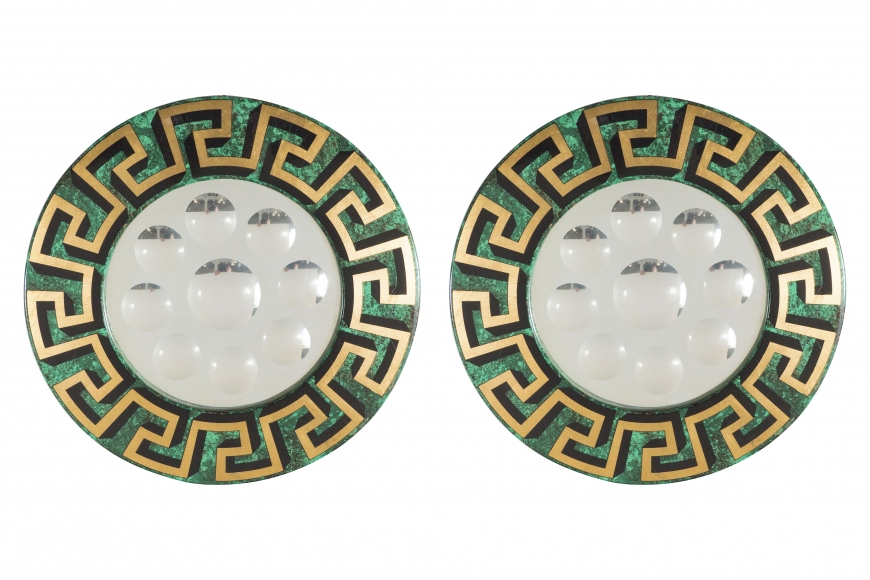 Each broad circular frame printed with a Greek key motif in black and gilt on a malachite ground, with a circular mirror cut with nine convex circles.Diameter: 19” 